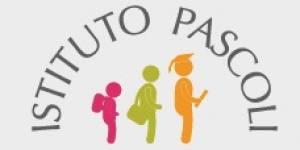 P.C.T.O. – a.s. 2021/2022Il sottoscritto _____________________________________________________________nato a __________________________________________ il ______________________codice fiscale __________________________________________ ________ candidato agli ESAMI di IDONEITA’ alla classe______ indirizzo _____________________________nella sessione unica, dell’anno scolastico 20__/__ presso questo Istituto Tecnico ParitarioDICHIARA- di essere informato della disposizione  relativa all’obbligo dell’alternanza scuola lavoro (ai sensi dell’articolo 1, comma 785, legge 30 dicembre 2018, n. 145) per un ammontare di 150 ore entro la fine del triennio;- di essere consapevole che, in caso di esito positivo dell’Esame, dovrà adempire alla normativa sopra citata entro il termine del triennio pena la non ammissione all’Esame di stato._____________, lì ________________In fede       		________________________________________________________(firma di un genitore o di chi ne fa le veci)